Publicado en Antequera el 16/11/2018 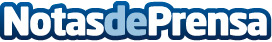 3 de cada 10 miembros del colectivo LGBTI tienen dificultades para encontrar trabajoLos datos del Eurobarómetro señalan que el 31% de la población cree que estas personas parten en desventaja a la hora de conseguir un puesto laboralDatos de contacto:Damián Montero Ávila952 70 60 04Nota de prensa publicada en: https://www.notasdeprensa.es/3-de-cada-10-miembros-del-colectivo-lgbti Categorias: Nacional Sociedad Recursos humanos http://www.notasdeprensa.es